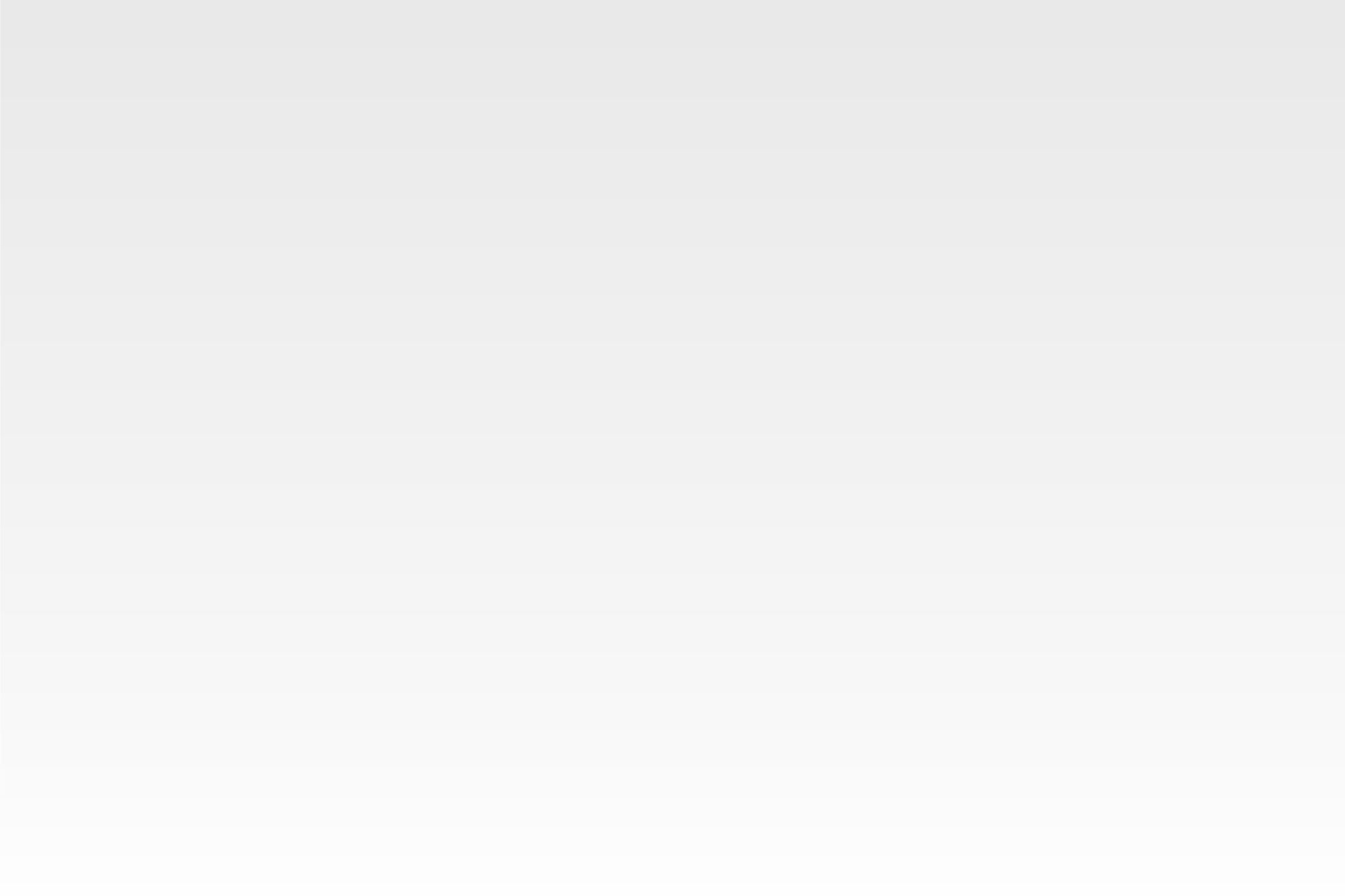 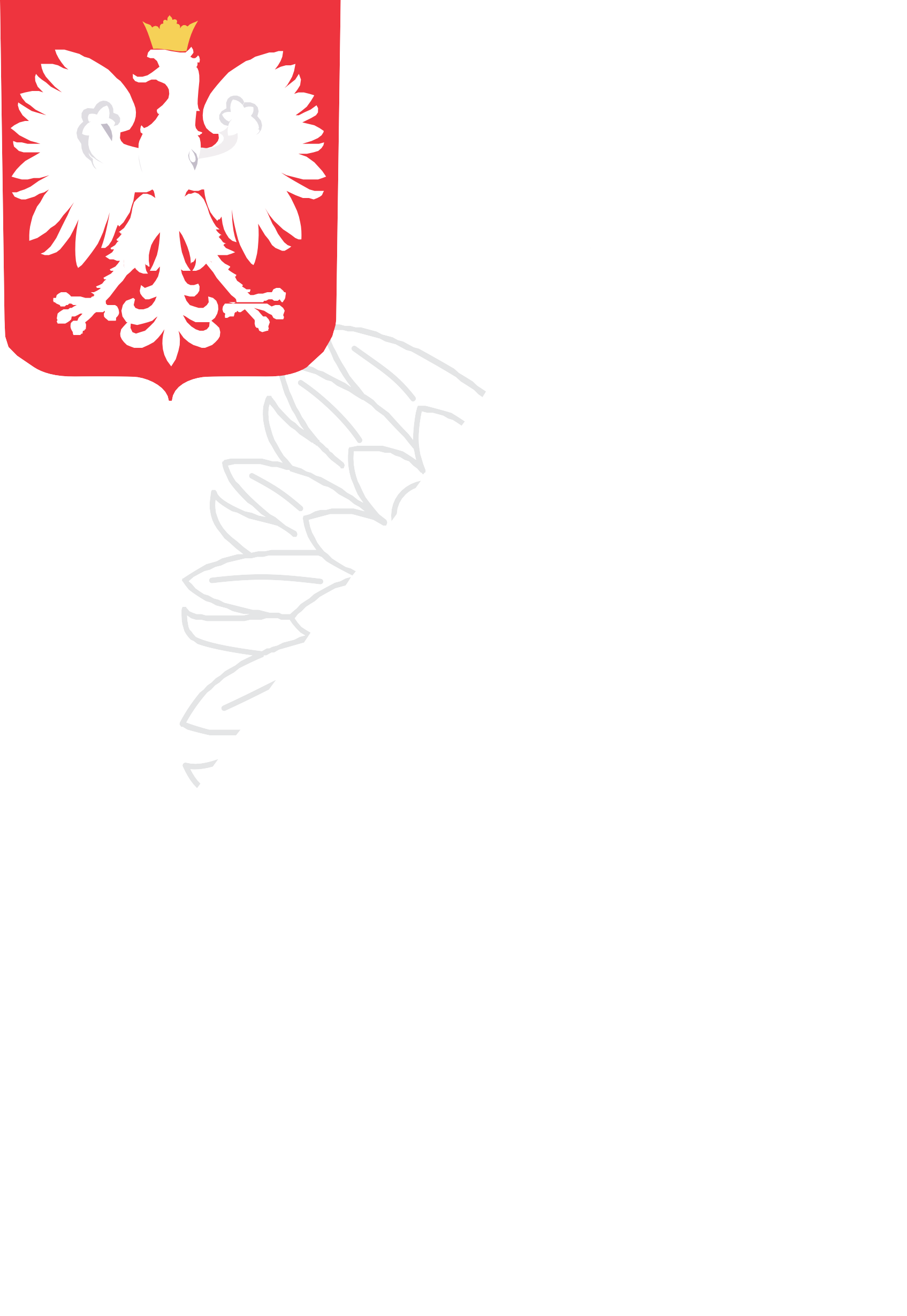 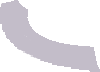 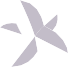 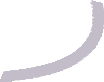 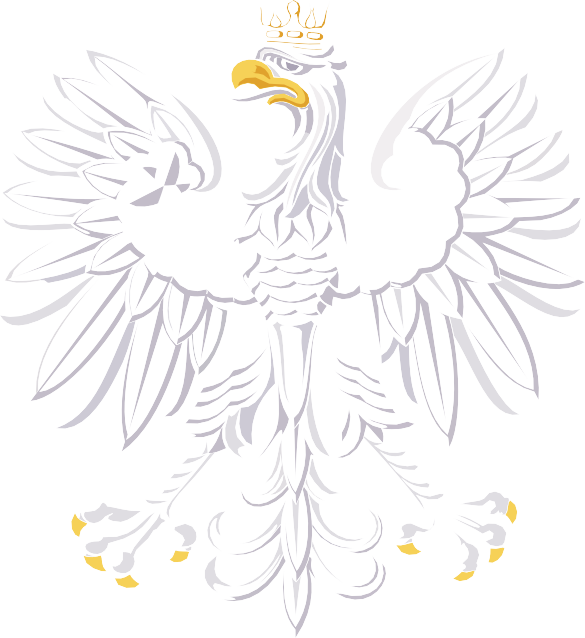 DOFINANSOWANO ZE ŚRODKÓW PAŃSTWOWEGO FUNDUSZU REHABILITACJI OSÓB NIEPEŁNOSPRAWNYCH BEDĄCYCH W DYSPOZYCJI WOJEWÓDZTWA ŚWIĘTOKRZYSKIEGO W 2023 R.Wymiana istniejącego dźwigu hydraulicznego na dźwig osobowy elektryczny przystosowany dla osób niepełnosprawnych wraz z robotami towarzyszącymi oraz remont łazienki na II piętrze w budynku Domu Pomocy Społecznej w SandomierzuDOFINANSOWANIE:  185 700,00 złCAŁKOWITA WARTOŚĆ: 371 492,00 zł